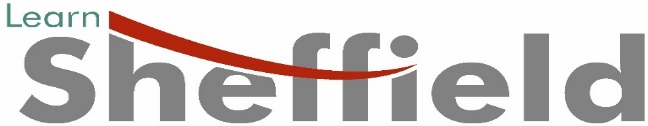  Company No. 09734238		NOTICE is hereby given that the first ANNUAL GENERAL MEETING / EXTRA ORDINARY GENERAL MEETING of the Company has been reconvened for TUESDAY 6 DECEMBER 2016 at LEARN SHEFFIELD TRAINING AND DEVELOPMENT HUB, LEES HALL ROAD, SHEFFIELD, S8 9 JP,  from 5.30 to 6.30 pm (approx.) for the purpose of considering and, if thought fit, passing the following as Resolutions.AGM RESOLUTIONSTHAT the present Articles of Association of the Company be amended by replacing the current Articles in their entirety with the form of Articles attachedTo receive the draft audited Financial Statements for the period 14 August 2015 to 31 August 2016  (attached)To receive the Directors’ report on activities during 2015/16 (attached)To re-appoint Hart Shaw LLP as auditors of the Company and resolve that their remuneration be determined by the Board of Directors.EGM RESOLUTIONSTo accept the resignations of the Interim Directors – M D Allen
D Bowes
D V Linkhorn
P H Stockley
D TidmarshTo appoint the new Board of Directors with immediate effect for a 3 year period, following the recent call for nominations and subsequent ballot (as required).	Primary School Directors - Christopher Holder, Headteacher, Lowfield; Angela Lant, Executive 					Headteacher, Tapton AT
	Secondary School Directors - Chris French, Executive Headteacher, Hinde House and Executive 					Principal, Brigantia Learning Trust; Joel Wirth, Headteacher, Ecclesfield	Specialist School Director - Judith Smith, Executive Headteacher, Talbot	Further Education Director  - Darren Tidmarsh, Executive Director, The Sheffield CollegeBY ORDER OF THE BOARD OF DIRECTORSDATED              	25 November 2016             Registered Office:  	Lees Hall Road, Sheffield, South Yorkshire, S8 9JPNote:	A member entitled to attend and vote is entitled to appoint the Chair of the Board to be their proxy to attend and, on a poll, vote instead of them.